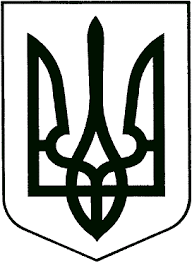 УКРАЇНА ЖИТОМИРСЬКА ОБЛАСТЬНОВОГРАД-ВОЛИНСЬКА МІСЬКА РАДАМІСЬКИЙ ГОЛОВА РОЗПОРЯДЖЕННЯвід 27.04.2017 № 107(о)Про трансляцію фіналу „Євробачення - 2017“      Керуючись пунктами 19, 20 частини четвертої статті 42 Закону України  „Про місцеве самоврядування в Україні“, статтею 24 Закону України  „Про забезпечення санітарного та епідемічного благополуччя населення“, рішенням міської ради від 23.12.2016 № 226 ,,Про затвердження Правил додержання тиші на території міста Новограда-Волинського“, рішенням виконавчого комітету міської ради від 11.01.2017 № 329 ,,Про Порядок організації та проведення мирних зібрань у місті Новограді-Волинському“ та  розглянувши звернення керівника Новоград-Волинського представництва ГО «Об’єднання «Самопоміч» Хапчука Сергія Вікторовича:      1.  Взяти до уваги звернення керівника Новоград-Волинського представництва ГО „Об’єднання „Самопоміч“  Хапчука Сергія Вікторовича про намір провести  трансляцію фіналу „Євробачення - 2017“.           Дата та час проведення заходу: 13 травня з 21.00 год. до 01.00 год.                     14 травня 2017 року.          Місце проведення заходу: територія Фортеці, майданчик за міським Палацом культури ім. Лесі Українки.          Орієнтовна кількість учасників: 100-200 осіб.      2. Управлінню житлово-комунального господарства, енергозбереження та комунальної власності міської ради (Богданчук О.В.) забезпечити підключення комп’ютерного та звукового обладнання до електроживлення 220 В на території Фортеці під час проведення заходу.      3. Відділу з питань охорони здоров’я міської ради (Дутчак Л.Р.) забезпечити медичний супровід масового заходу.      4. Новоград-Волинському відділу поліції Головного управління           Національної поліції України в Житомирській області (Кононенко Ю.М.) забезпечити охорону громадського порядку на  території  Фортеці під час проведення заходу.      5. Відповідальність за дотриманням громадського порядку та Правил додержання тиші на території міста Новограда-Волинського під час проведення заходу покласти на керівника Новоград-Волинського представництва ГО „Об’єднання „Самопоміч“ Хапчука Сергія Вікторовича (вул. Шевченка, 13,                                   тел.: (0677300007).      6. Контроль за виконанням розпорядження покласти на заступника міського голови Гвозденко О.В.Міський голова	 В.Л.Весельський